ПЛАН ЗАСТРОЙКИпо компетенции «Вожатская деятельность»Регионального этапа чемпионата.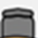 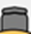  Конкурсная площадка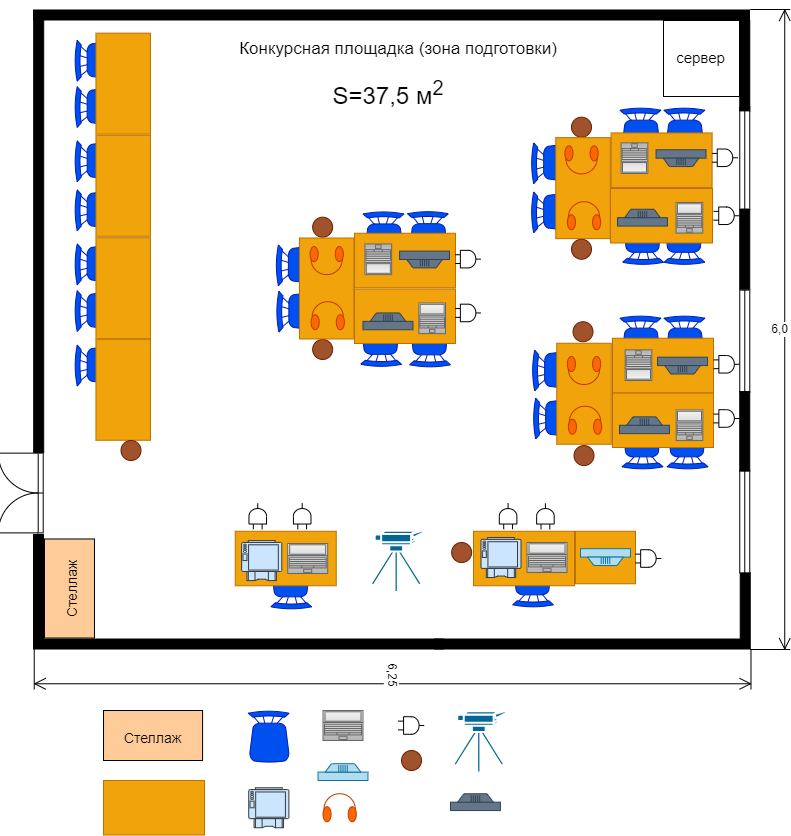 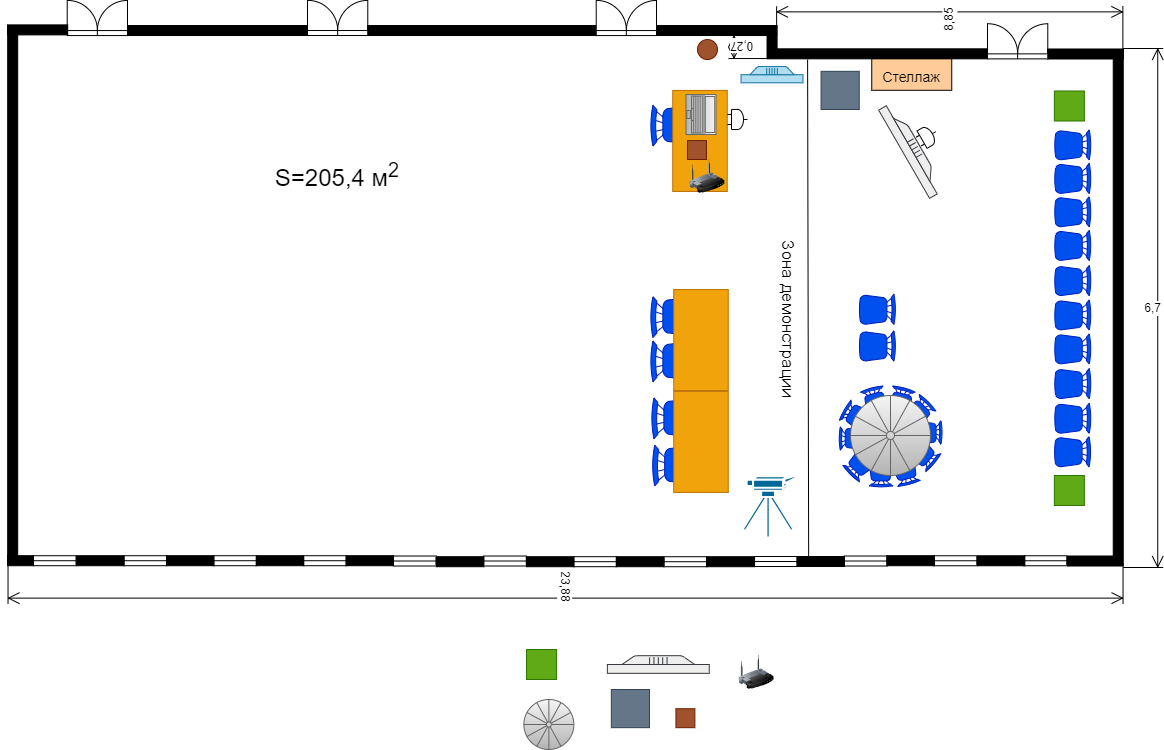 Комната конкурсантов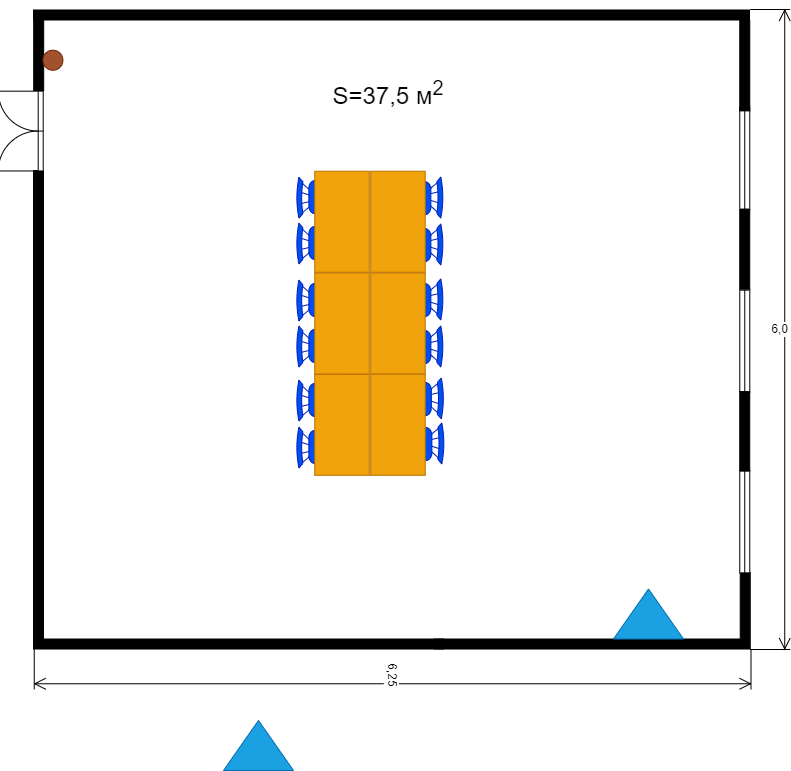 Комната экспертов и зона работы главного эксперта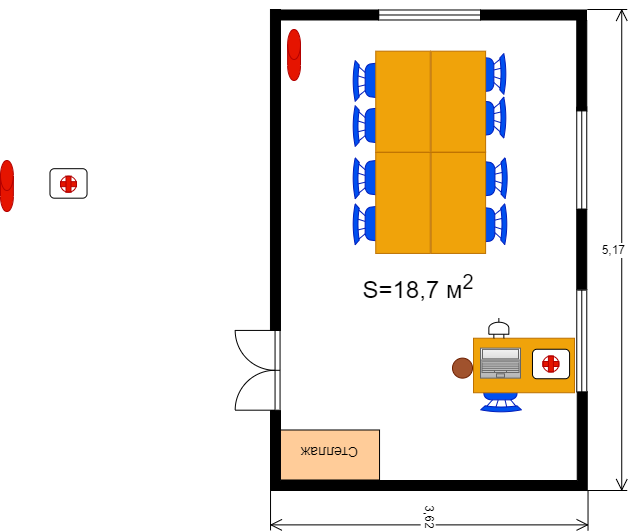 Условные обозначения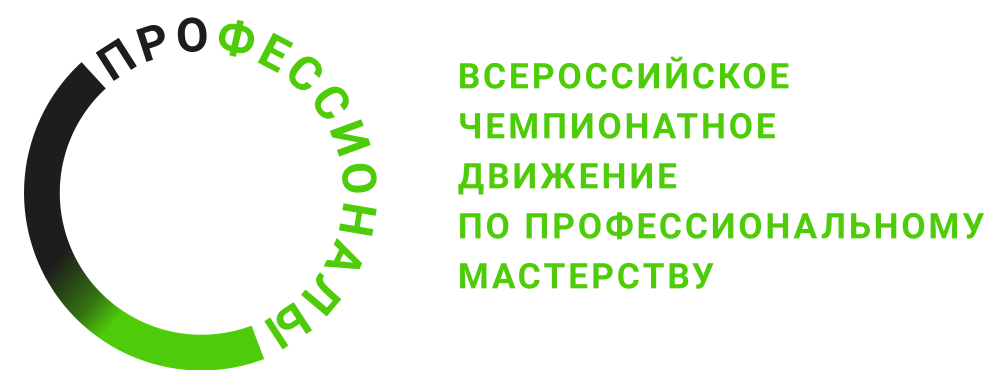 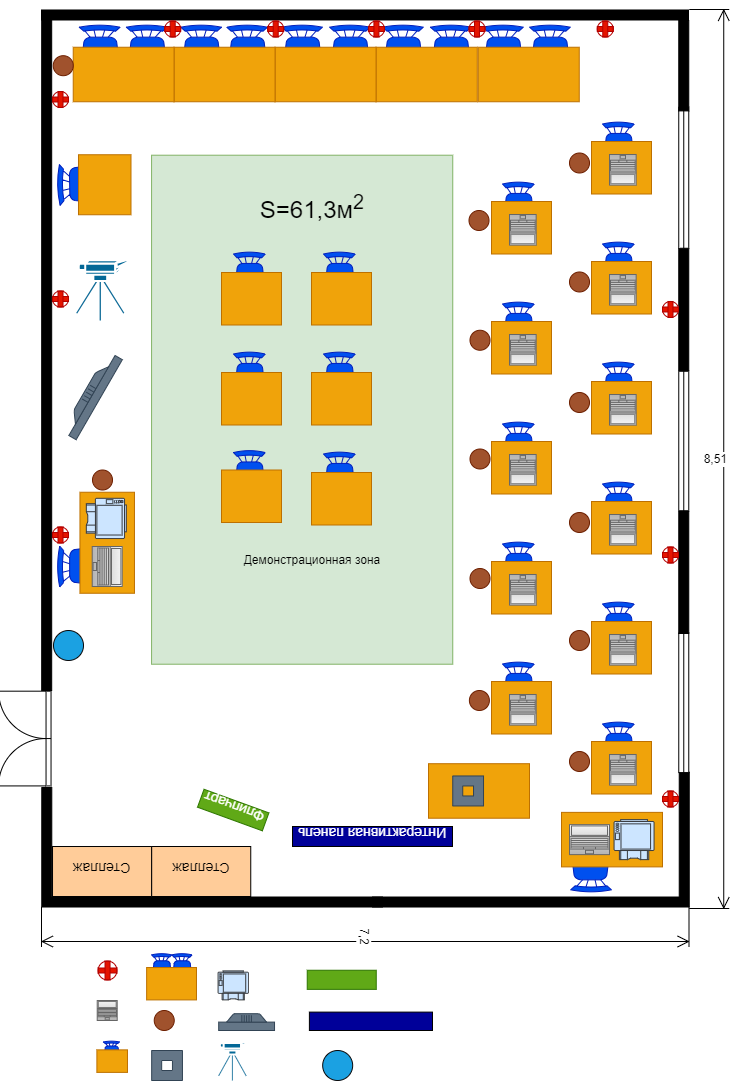 Стена (h=1м)МФУ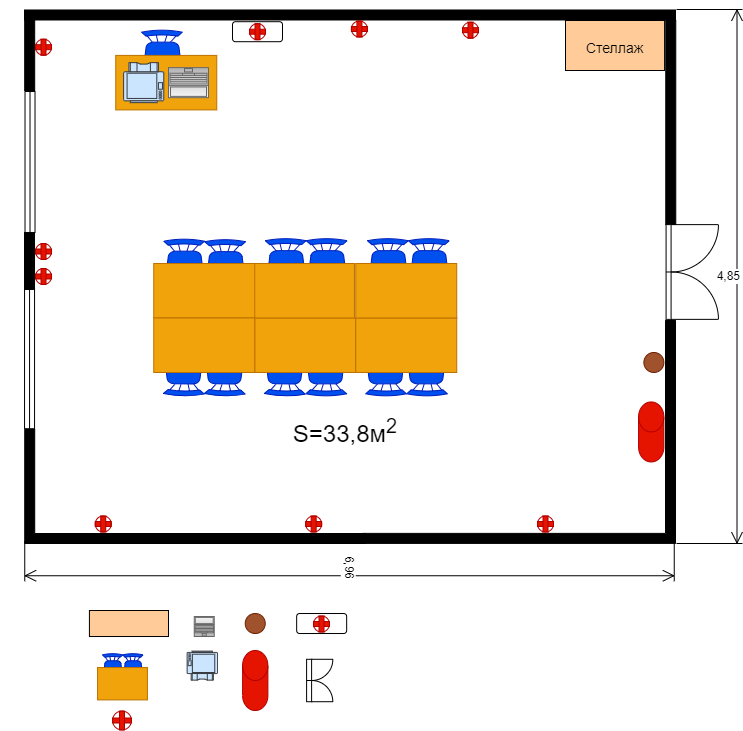 АптечкаДверьНоутбукКулер с водойТаймер Персональный компьютерМусорная корзина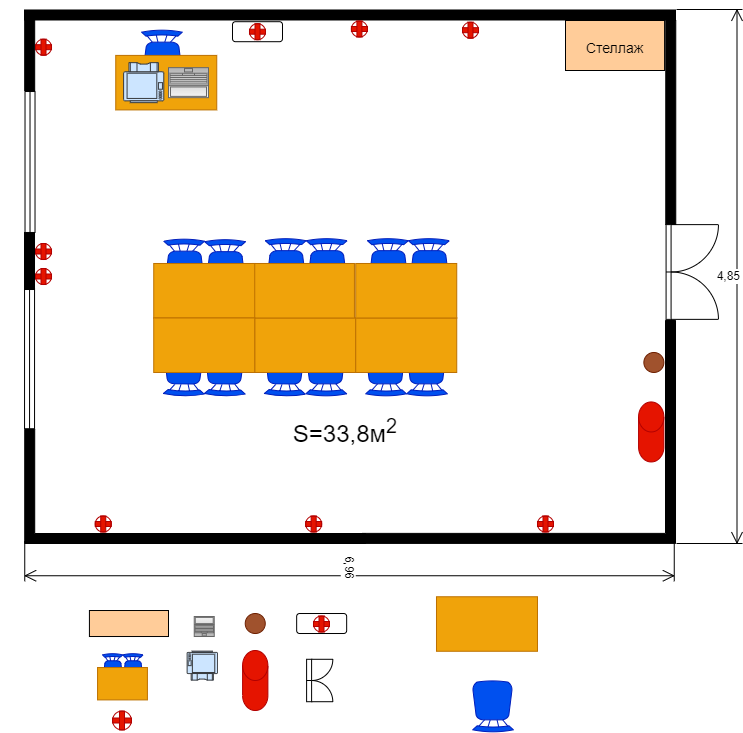 Стол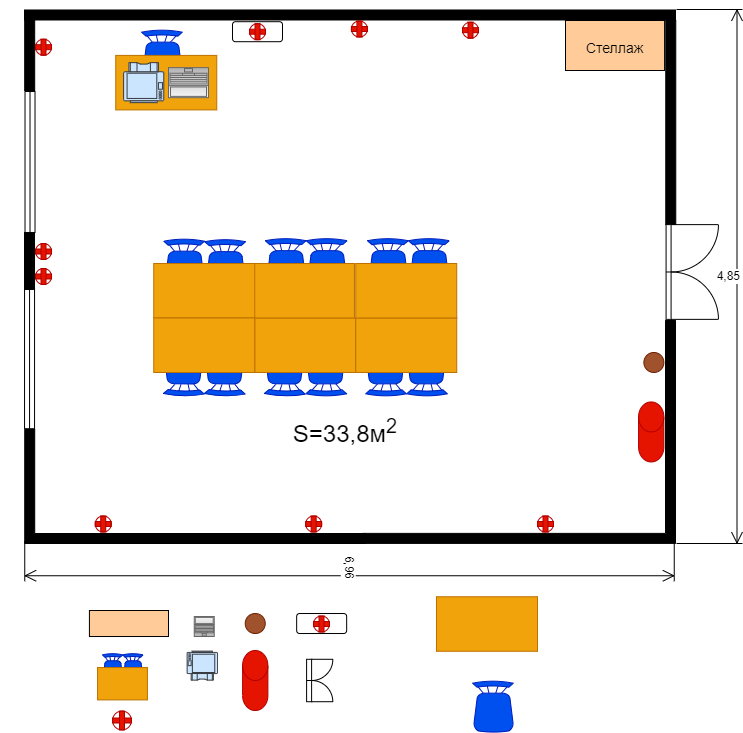 СтулРозетка 220ВКруглый стол-пазлНаушники ОгнетушительСтеллажИнтерактивная панельРадио-микрофоныПуф Веб-камераМикшер Колонка